智能笔（RBP1-USB）使用说明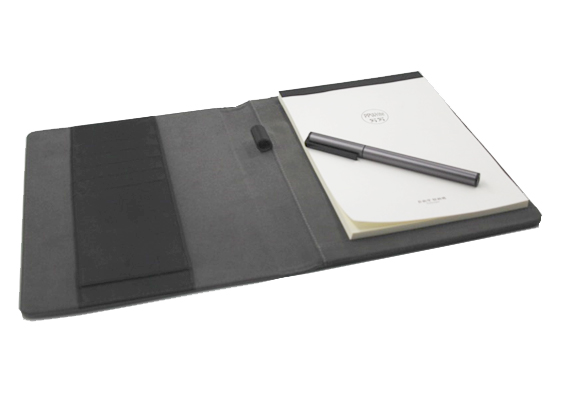 设备型号：RBP1-USB（同RB101）产品配件智能本          ×1纸本            ×1 智能笔          ×1笔芯            ×2 笔芯夹          ×1Micro USB 连线  ×1连接用USB数据线将智能板与计算机USB口相连；智能本横向摆放（USB接口在左侧），纸本放置在智能本上。软件登录www.coursemaker.cn下载coursemaker 4.0版本，按照提示安装即可；软件启动后，输入账号和密码登录；点击菜单上的“手写”按钮；选择智能笔型号，本款智能笔型号是“RBP1-USB”，点击“连接智能笔”，系统提示“已连接到RBP1-USB智能笔”，方向设置为“横屏”（如图）。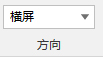 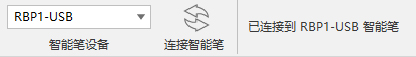 智能笔充电智能笔的末端有USB充电口，用Micro USB连线连接到计算机USB口可对智能笔充电，充电时，笔身上的蓝色指示灯会亮，充满电后该指示灯熄灭，充满一次电约1.5小时，可持续书写约10小时。客户服务：QQ：936084426电话：400-163-9527E-mail：service@coursemaker.cn重庆蒙以教育科技有限公司地址：重庆市南岸区南坪西路38号A栋嘉德中心1号楼8-11网址：www.coursemaker.cn